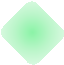 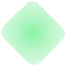 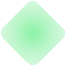 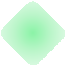 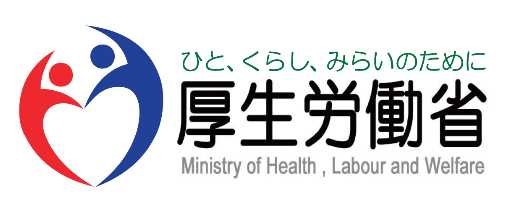 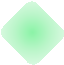 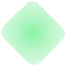 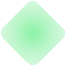 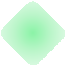 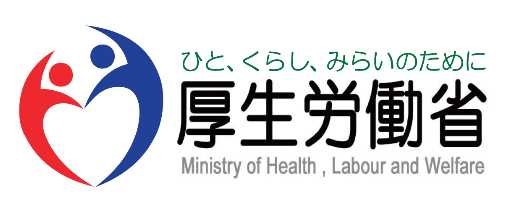 １　職務経験（これまで職場や、福祉サービス事業所などで経験した職務または作業とその期間を記入（受障前のものも含む））２　仕事上のアピールポイント（職場などでできていた（できている）ことや自分の強みが発揮できそうな職種・作業内容、培ってきたスキルを記入）３　体調管理と希望する働き方４ コミュニケーション面５ 作業遂行面就職後の自己チェック
 （「４コミュニケーション面」、「５作業遂行面」の記載内容のうち、変化したと感じる項目（番号）を記入→職場・支援機関の担当者と一緒にふり返りを）〔参考：支援機関〕（利用している就労支援機関、福祉機関、医療機関などのうち、職場定着にとって重要と考えており、情報共有しておきたい機関を記入）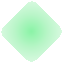 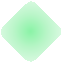 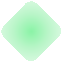 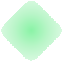 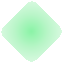 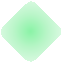 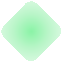 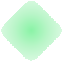 最終更新日年　月　日氏名障害名
（診断名）自分の特徴　　　　※該当するものに☑（複数選択可）自分の特徴　　　　※該当するものに☑（複数選択可）自分の特徴　　　　※該当するものに☑（複数選択可）自分の特徴　　　　※該当するものに☑（複数選択可）ストレス・
疲労ストレスなどを
感じやすい
状況・場面※特に調子を崩すきっかけとなるものを記入ストレスなどを
感じやすい
状況・場面※特に調子を崩すきっかけとなるものを記入ストレス・
疲労ストレスなどの
サインストレスなどの
サインストレス・
疲労対処方法対処方法○自分で取り組むこと　　　　　　　　　　　　　　　　　　　　　　　　　　　　　　　　　　　　　　　　　　　　　　　　　　　　　　　　　　　　　　　○○配慮してほしいこと○自分で取り組むこと　　　　　　　　　　　　　　　　　　　　　　　　　　　　　　　　　　　　　　　　　　　　　　　　　　　　　　　　　　　　　　　○○配慮してほしいこと通院のための
休暇　希望なし　希望あり　（頻度・曜日・時間帯→　　）　希望なし　希望あり　（頻度・曜日・時間帯→　　）　希望なし　希望あり　（頻度・曜日・時間帯→　　）　希望なし　希望あり　（頻度・曜日・時間帯→　　）通院のための
休暇　希望なし　希望あり　（頻度・曜日・時間帯→　　）　希望なし　希望あり　（頻度・曜日・時間帯→　　）　希望なし　希望あり　（頻度・曜日・時間帯→　　）　希望なし　希望あり　（頻度・曜日・時間帯→　　）服薬管理
のための
配慮※服薬ありの場合に記入　希望なし　希望あり
※具体的内容↓　希望なし　希望あり
※具体的内容↓　希望なし　希望あり
※具体的内容↓　希望なし　希望あり
※具体的内容↓希望する
働き方１日の
勤務時間　フルタイム（　）　　　　フルタイム以外（　）
　フルタイム以外から始めて段階的に延ばしたい
→具体的希望（　　）　フルタイム（　）　　　　フルタイム以外（　）
　フルタイム以外から始めて段階的に延ばしたい
→具体的希望（　　）　フルタイム（　）　　　　フルタイム以外（　）
　フルタイム以外から始めて段階的に延ばしたい
→具体的希望（　　）希望する
働き方１週間の
勤務日数　当初から固定　→　週　　　　日勤務を希望　勤務日数を段階的に延ばしたい（具体的希望→　　）　当初から固定　→　週　　　　日勤務を希望　勤務日数を段階的に延ばしたい（具体的希望→　　）　当初から固定　→　週　　　　日勤務を希望　勤務日数を段階的に延ばしたい（具体的希望→　　）希望する
働き方作業環境避けたいもの
または
配慮を望むもの避けたいもの
または
配慮を望むもの　音（機械音、人の話し声など）　　　照度　　　におい　　　屋外作業
　高所　　　閉所　　　特になし
　その他（　　）希望する
働き方作業環境希望する配慮希望する配慮希望する
働き方休憩の取り方　静かな場所・部屋がよい　　　一人で過ごすほうがよい　　　特に希望なし　その他　　　　　静かな場所・部屋がよい　　　一人で過ごすほうがよい　　　特に希望なし　その他　　　　　静かな場所・部屋がよい　　　一人で過ごすほうがよい　　　特に希望なし　その他　　　　希望する
働き方業務量や作業
内容・方法など
の調整　希望なし　希望あり
※具体的内容↓　希望なし　希望あり
※具体的内容↓　希望なし　希望あり
※具体的内容↓希望する
働き方業務を安定して
遂行するために
必要な機器、
設備の調整自由記述自分の特徴　　　　※該当するものに☑（複数選択可）自分の特徴　　　　※該当するものに☑（複数選択可）自分の特徴　　　　※該当するものに☑（複数選択可）自由記述自由記述4-1
相手との
やりとり業務中の仕事に関する会話　相手や場面に応じて臨機応変に対応できる（　職場内の人に対して	　職場外の人に対して）　やり方が決まっているものであれば対応できる（　職場内の人に対して	　職場外の人に対して）4-1
相手との
やりとり職場内の人との会話　相手に対して自発的に話しかけられる　話しかけてよいタイミングが具体的にわかれば話しかけられる　慣れるまでの間は声をかけてもらえたほうが話しやすくなる4-1
相手との
やりとり相手や場面に応じた対応
（表情、視線、
言葉遣い）　相手や場面に応じて対応できる　具体的に教えてもらうことで徐々に身につけていくことができる4-2
相手の気持ちや考えの読みとり（推察）　相手の話の内容、表情・身振り、声の調子をもとに読みとることができる　読みとりは苦手だが、質問して相手の気持ちや考えを確かめることができる　気持ちや考えは、言葉で明確に伝えてもらうほうがわかりやすい　相手の話の内容、表情・身振り、声の調子をもとに読みとることができる　読みとりは苦手だが、質問して相手の気持ちや考えを確かめることができる　気持ちや考えは、言葉で明確に伝えてもらうほうがわかりやすい　相手の話の内容、表情・身振り、声の調子をもとに読みとることができる　読みとりは苦手だが、質問して相手の気持ちや考えを確かめることができる　気持ちや考えは、言葉で明確に伝えてもらうほうがわかりやすい自分で対処していること指示内容などの理解　　　　※該当するものに☑（複数選択可）指示内容などの理解　　　　※該当するものに☑（複数選択可）指示内容などの理解　　　　※該当するものに☑（複数選択可）指示内容などの理解　　　　※該当するものに☑（複数選択可）指示内容などの理解　　　　※該当するものに☑（複数選択可）指示内容などの理解　　　　※該当するものに☑（複数選択可）自由記述5-1
指示内容5-1
指示内容　判断基準を具体的に伝えてもらえるとよい（「あれ・これ」「だいたい」などの抽象的な
表現ではなく、「いつまで・何を・どの程度」などを具体的に示してもらえるとよい）　メモが追いつくスピードで話をしてもらえるとよい　ポイントを具体的・簡潔に示してもらえるとよい(例：口頭説明では「ここがポイント」と
伝えてもらう。文字での説明は短い文章で伝えてもらう）　一度の指示数は限定してもらえるとよい　判断基準を具体的に伝えてもらえるとよい（「あれ・これ」「だいたい」などの抽象的な
表現ではなく、「いつまで・何を・どの程度」などを具体的に示してもらえるとよい）　メモが追いつくスピードで話をしてもらえるとよい　ポイントを具体的・簡潔に示してもらえるとよい(例：口頭説明では「ここがポイント」と
伝えてもらう。文字での説明は短い文章で伝えてもらう）　一度の指示数は限定してもらえるとよい　判断基準を具体的に伝えてもらえるとよい（「あれ・これ」「だいたい」などの抽象的な
表現ではなく、「いつまで・何を・どの程度」などを具体的に示してもらえるとよい）　メモが追いつくスピードで話をしてもらえるとよい　ポイントを具体的・簡潔に示してもらえるとよい(例：口頭説明では「ここがポイント」と
伝えてもらう。文字での説明は短い文章で伝えてもらう）　一度の指示数は限定してもらえるとよい　判断基準を具体的に伝えてもらえるとよい（「あれ・これ」「だいたい」などの抽象的な
表現ではなく、「いつまで・何を・どの程度」などを具体的に示してもらえるとよい）　メモが追いつくスピードで話をしてもらえるとよい　ポイントを具体的・簡潔に示してもらえるとよい(例：口頭説明では「ここがポイント」と
伝えてもらう。文字での説明は短い文章で伝えてもらう）　一度の指示数は限定してもらえるとよい5-2
理解しやすい
方法5-2
理解しやすい
方法　口頭説明　　　　見本の提示　　　　文章での説明　写真・図・絵での説明　　　　作業手順書・マニュアル　口頭説明　　　　見本の提示　　　　文章での説明　写真・図・絵での説明　　　　作業手順書・マニュアル　口頭説明　　　　見本の提示　　　　文章での説明　写真・図・絵での説明　　　　作業手順書・マニュアル　口頭説明　　　　見本の提示　　　　文章での説明　写真・図・絵での説明　　　　作業手順書・マニュアル5-3
指示・報告の
相手5-3
指示・報告の
相手　作業を進める時に誰とやりとりするのかが具体的にわかっているとよい　２人以上から指示を受けた場合、適切に対応できる　指示・報告のやりとりは特定の人に対応してもらえるとよい　担当者不在の場合、代わりに質問・報告などをすべき相手がわかっているとよい　作業を進める時に誰とやりとりするのかが具体的にわかっているとよい　２人以上から指示を受けた場合、適切に対応できる　指示・報告のやりとりは特定の人に対応してもらえるとよい　担当者不在の場合、代わりに質問・報告などをすべき相手がわかっているとよい　作業を進める時に誰とやりとりするのかが具体的にわかっているとよい　２人以上から指示を受けた場合、適切に対応できる　指示・報告のやりとりは特定の人に対応してもらえるとよい　担当者不在の場合、代わりに質問・報告などをすべき相手がわかっているとよい　作業を進める時に誰とやりとりするのかが具体的にわかっているとよい　２人以上から指示を受けた場合、適切に対応できる　指示・報告のやりとりは特定の人に対応してもらえるとよい　担当者不在の場合、代わりに質問・報告などをすべき相手がわかっているとよい自分で対処していること自分で対処していること優先順位づけ、予定変更への対応　　　　※該当するものに☑（複数選択可）優先順位づけ、予定変更への対応　　　　※該当するものに☑（複数選択可）優先順位づけ、予定変更への対応　　　　※該当するものに☑（複数選択可）優先順位づけ、予定変更への対応　　　　※該当するものに☑（複数選択可）優先順位づけ、予定変更への対応　　　　※該当するものに☑（複数選択可）優先順位づけ、予定変更への対応　　　　※該当するものに☑（複数選択可）自由記述5-4
２つ以上の
指示への
優先順位づけ5-4
２つ以上の
指示への
優先順位づけ　経験のある作業であれば、自力で対応できる　経験の有無にかかわらず具体的な助言があるとよい　今取り組んでいる作業が終わってから次の指示をしてもらえるとよい　経験のある作業であれば、自力で対応できる　経験の有無にかかわらず具体的な助言があるとよい　今取り組んでいる作業が終わってから次の指示をしてもらえるとよい　経験のある作業であれば、自力で対応できる　経験の有無にかかわらず具体的な助言があるとよい　今取り組んでいる作業が終わってから次の指示をしてもらえるとよい　経験のある作業であれば、自力で対応できる　経験の有無にかかわらず具体的な助言があるとよい　今取り組んでいる作業が終わってから次の指示をしてもらえるとよい5-5
作業途中での予定変更への対応※
※優先順位の判断、所要時間の見通し、関連する人との調整など5-5
作業途中での予定変更への対応※
※優先順位の判断、所要時間の見通し、関連する人との調整など　経験のある作業であれば、自力で対応できる　具体的に対応方法を教えてくれる人がいれば対応できる　予定変更があることを早めに伝えてもらえれば対応できる　今取り組んでいる作業が終わってからであれば予定変更にも対応できる　経験のある作業であれば、自力で対応できる　具体的に対応方法を教えてくれる人がいれば対応できる　予定変更があることを早めに伝えてもらえれば対応できる　今取り組んでいる作業が終わってからであれば予定変更にも対応できる　経験のある作業であれば、自力で対応できる　具体的に対応方法を教えてくれる人がいれば対応できる　予定変更があることを早めに伝えてもらえれば対応できる　今取り組んでいる作業が終わってからであれば予定変更にも対応できる　経験のある作業であれば、自力で対応できる　具体的に対応方法を教えてくれる人がいれば対応できる　予定変更があることを早めに伝えてもらえれば対応できる　今取り組んでいる作業が終わってからであれば予定変更にも対応できる自分で対処していること自分で対処していること正確さ、作業ペース　　　　※該当するものに☑（複数選択可）正確さ、作業ペース　　　　※該当するものに☑（複数選択可）正確さ、作業ペース　　　　※該当するものに☑（複数選択可）正確さ、作業ペース　　　　※該当するものに☑（複数選択可）正確さ、作業ペース　　　　※該当するものに☑（複数選択可）正確さ、作業ペース　　　　※該当するものに☑（複数選択可）自由記述5-6
作業の正確さ　作業速度よりも正確さを優先してもらえるとよい
（→期間：　作業に慣れるまで　　　　作業に慣れた後も当面の間）　正誤の判断基準、効果的・効率的な確認方法などは具体的に教えてもらえるとよい　当初、正確にできているか作業結果をチェックしてもらえるとよい（正しくできていること
がわかると、その後安定して作業に取り組める）　作業速度よりも正確さを優先してもらえるとよい
（→期間：　作業に慣れるまで　　　　作業に慣れた後も当面の間）　正誤の判断基準、効果的・効率的な確認方法などは具体的に教えてもらえるとよい　当初、正確にできているか作業結果をチェックしてもらえるとよい（正しくできていること
がわかると、その後安定して作業に取り組める）　作業速度よりも正確さを優先してもらえるとよい
（→期間：　作業に慣れるまで　　　　作業に慣れた後も当面の間）　正誤の判断基準、効果的・効率的な確認方法などは具体的に教えてもらえるとよい　当初、正確にできているか作業結果をチェックしてもらえるとよい（正しくできていること
がわかると、その後安定して作業に取り組める）　作業速度よりも正確さを優先してもらえるとよい
（→期間：　作業に慣れるまで　　　　作業に慣れた後も当面の間）　正誤の判断基準、効果的・効率的な確認方法などは具体的に教えてもらえるとよい　当初、正確にできているか作業結果をチェックしてもらえるとよい（正しくできていること
がわかると、その後安定して作業に取り組める）　作業速度よりも正確さを優先してもらえるとよい
（→期間：　作業に慣れるまで　　　　作業に慣れた後も当面の間）　正誤の判断基準、効果的・効率的な確認方法などは具体的に教えてもらえるとよい　当初、正確にできているか作業結果をチェックしてもらえるとよい（正しくできていること
がわかると、その後安定して作業に取り組める）5-7
作業ペース　周りのペースに合わせて作業ができる（例：流れ作業）　比較的自分のペースで取り組める作業のほうがよい（例：単独作業）　望ましい作業速度や改善のコツなどは具体的に教えてもらえるとよい　周りのペースに合わせて作業ができる（例：流れ作業）　比較的自分のペースで取り組める作業のほうがよい（例：単独作業）　望ましい作業速度や改善のコツなどは具体的に教えてもらえるとよい　周りのペースに合わせて作業ができる（例：流れ作業）　比較的自分のペースで取り組める作業のほうがよい（例：単独作業）　望ましい作業速度や改善のコツなどは具体的に教えてもらえるとよい　周りのペースに合わせて作業ができる（例：流れ作業）　比較的自分のペースで取り組める作業のほうがよい（例：単独作業）　望ましい作業速度や改善のコツなどは具体的に教えてもらえるとよい　周りのペースに合わせて作業ができる（例：流れ作業）　比較的自分のペースで取り組める作業のほうがよい（例：単独作業）　望ましい作業速度や改善のコツなどは具体的に教えてもらえるとよい自分で対処して
いること安定した作業、質問・報告、共同作業など　　　　※該当するものに☑（複数選択可）安定した作業、質問・報告、共同作業など　　　　※該当するものに☑（複数選択可）安定した作業、質問・報告、共同作業など　　　　※該当するものに☑（複数選択可）安定した作業、質問・報告、共同作業など　　　　※該当するものに☑（複数選択可）安定した作業、質問・報告、共同作業など　　　　※該当するものに☑（複数選択可）自由記述自由記述5-8
安定した
作業の実施　終日安定して作業に取り組める　集中力を維持するための取り組み・工夫策を持っている
↓取り組み・工夫策の内容　途中で小休憩があれば1日　　　　時間、安定して作業ができる
↓休憩のタイミング・頻度（例：午前・午後に1回5分ずつ、90分ごとに5分など）　終日安定して作業に取り組める　集中力を維持するための取り組み・工夫策を持っている
↓取り組み・工夫策の内容　途中で小休憩があれば1日　　　　時間、安定して作業ができる
↓休憩のタイミング・頻度（例：午前・午後に1回5分ずつ、90分ごとに5分など）　終日安定して作業に取り組める　集中力を維持するための取り組み・工夫策を持っている
↓取り組み・工夫策の内容　途中で小休憩があれば1日　　　　時間、安定して作業ができる
↓休憩のタイミング・頻度（例：午前・午後に1回5分ずつ、90分ごとに5分など）　終日安定して作業に取り組める　集中力を維持するための取り組み・工夫策を持っている
↓取り組み・工夫策の内容　途中で小休憩があれば1日　　　　時間、安定して作業ができる
↓休憩のタイミング・頻度（例：午前・午後に1回5分ずつ、90分ごとに5分など）5-9
作業にともなう
確認･質問･
報告　経験のある作業であれば、自力で対応できる　未経験の作業の場合、タイミング・内容・相手などをあらかじめ教えてもらえるとよい　担当者不在の場合の質問などの方法をあらかじめ教えてもらえるとよい　経験のある作業であれば、自力で対応できる　未経験の作業の場合、タイミング・内容・相手などをあらかじめ教えてもらえるとよい　担当者不在の場合の質問などの方法をあらかじめ教えてもらえるとよい　経験のある作業であれば、自力で対応できる　未経験の作業の場合、タイミング・内容・相手などをあらかじめ教えてもらえるとよい　担当者不在の場合の質問などの方法をあらかじめ教えてもらえるとよい　経験のある作業であれば、自力で対応できる　未経験の作業の場合、タイミング・内容・相手などをあらかじめ教えてもらえるとよい　担当者不在の場合の質問などの方法をあらかじめ教えてもらえるとよい5-10
他者との
共同作業　まわりの人と随時打ち合わせをしながら対応できる　役割分担が具体的にわかれば対応できる　リーダーの指示がその都度あれば対応できる　自分のペースで取り組むことができれば対応できる　まわりの人と随時打ち合わせをしながら対応できる　役割分担が具体的にわかれば対応できる　リーダーの指示がその都度あれば対応できる　自分のペースで取り組むことができれば対応できる　まわりの人と随時打ち合わせをしながら対応できる　役割分担が具体的にわかれば対応できる　リーダーの指示がその都度あれば対応できる　自分のペースで取り組むことができれば対応できる　まわりの人と随時打ち合わせをしながら対応できる　役割分担が具体的にわかれば対応できる　リーダーの指示がその都度あれば対応できる　自分のペースで取り組むことができれば対応できる自分で対処して
いること結果のふり返り、目標設定　　　　※該当するものに☑（複数選択可）結果のふり返り、目標設定　　　　※該当するものに☑（複数選択可）結果のふり返り、目標設定　　　　※該当するものに☑（複数選択可）結果のふり返り、目標設定　　　　※該当するものに☑（複数選択可）結果のふり返り、目標設定　　　　※該当するものに☑（複数選択可）自由記述自由記述5-11
結果のふり返り、目標設定5-11
結果のふり返り、目標設定5-11
結果のふり返り、目標設定仕事ぶりや
業務の目標設定に
ついて話し合う機会　定期的にあるとよい
　　　　→タイミング：　特に希望なし5-11
結果のふり返り、目標設定5-11
結果のふり返り、目標設定5-11
結果のふり返り、目標設定モチベーションの
維持・向上※モチベーションの維持・向上のために知りたいことがある場合は記入※モチベーションの維持・向上のために知りたいことがある場合は記入※モチベーションの維持・向上のために知りたいことがある場合は記入5-11
結果のふり返り、目標設定5-11
結果のふり返り、目標設定5-11
結果のふり返り、目標設定自分で対処して
いることチェック時期チェック時期変化したと感じる項目就職　（　　　）カ月　後就職　（　　　）カ月　後就職　（　　　）カ月　後就職　（　　　）年　後支援機関名連絡先利用している支援の内容